Your recent request for information is replicated below, together with our response.Stats and or Data related to accidents or near accidents at the mini roundabout in Cluny at the Cardenden - Kinglassie - Kirkcaldy roads junction. B981/B922. Dating back and covering the past 5 years.On the 12th June 2019, CRaSH was implemented within D Division. On the 3rd July 2019, CRaSH was implemented across the other Police Divisions within Police Scotland. CRaSH replaced the existing procedures for recording Road Traffic Collisions.I can confirm that from the 1st April 2018 to the 31st March 2023 there were no Road Traffic Collisions or Casualties recorded on CRaSH at the specified location. All statistics are provisional and should be treated as management information. All data have been extracted from Police Scotland internal systems and are correct as at 09/05/2023.Please note that a reportable collision is defined under Section 170 of the Road Traffic Act 1988 and describes the legal responsibility on those drivers involved to report the matter to the police. Where those involved exchange personal details, there is no legal requirement to report a collision to the police and this applies particularly to non-injury collisions. As such, there may have been other collisions within the location of your request, which were not reported to Police Scotland, nor which required a collision report to be created, and will therefore not be included within the statistics.The table below provides the number of road traffic collisions and road traffic matter incidents recorded on Police Scotland’s incident recording system, STORM, from the 1st April 2018 to 31st March 2023, at the specified location. All statistics are provisional and should be treated as management information. All data have been extracted from Police Scotland internal systems and are correct as at 09/05/2023.	If you require any further assistance please contact us quoting the reference above.You can request a review of this response within the next 40 working days by email or by letter (Information Management - FOI, Police Scotland, Clyde Gateway, 2 French Street, Dalmarnock, G40 4EH).  Requests must include the reason for your dissatisfaction.If you remain dissatisfied following our review response, you can appeal to the Office of the Scottish Information Commissioner (OSIC) within 6 months - online, by email or by letter (OSIC, Kinburn Castle, Doubledykes Road, St Andrews, KY16 9DS).Following an OSIC appeal, you can appeal to the Court of Session on a point of law only. This response will be added to our Disclosure Log in seven days' time.Every effort has been taken to ensure our response is as accessible as possible. If you require this response to be provided in an alternative format, please let us know.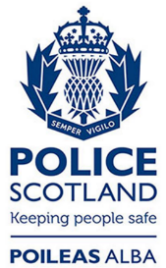 Freedom of Information ResponseOur reference:  FOI 23-1068Responded to:  17th May 2023Final Incident Type2018/192019/202020/212022/23Road Traffic Collision1010Road Traffic Matter1101Total2111